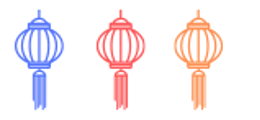 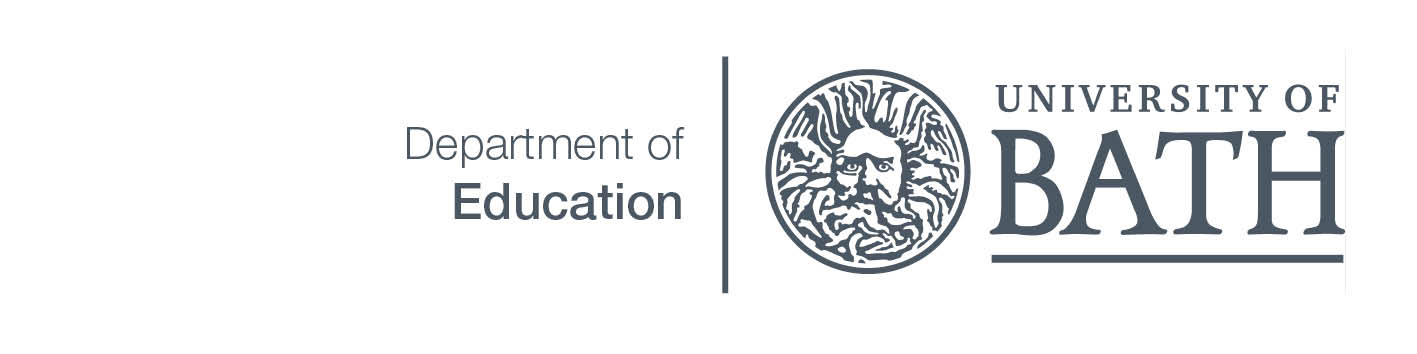 Academic Visitor Application Form Please complete, print and post to: CREADepartment of Education, University of Bath, BA2 7AYBathUnited Kingdom. Alternatively, you can send this via email to the following address: crea.info@bath.ac.ukPlease ensure you complete all sections of this form in block capitals; any information not provided may result in your application being unsuccessful.  Please be aware that the CREA may ask you for further information at a later date, if your application is successful.You must also attach any relevant documentation, including (but not restricted to):Your CVEvidence of how you plan to fund your visit
(Note: Bench fees are £2500 for up to 6 months or £3000 for up to 12 months)Any additional supporting documents. As an academic visitor, you will be conducting research independently on the project you propose in this application. Based on mutual agreement, you are encouraged to approach and collaborate with scholars at the Department of Education to conduct joint research projects and publish academic papers.We look forward to reviewing your application and endeavor to respond with an initial decision within two weeks of receiving your application.	Kind regards,	Prof Xiao Lan Curdt-Christiansen, Director	Prof Andrea Abbas, Co-director	Dr Meng Tian, Co-director	crea.info@bath.ac.ukPlease Note: While we are happy to provide a letter of invitation, you are required to personally submit a complete and accurate visa application to the consulate or embassy located in your country of residence. Please apply for your visa in due time and at your own responsibility.  CREA cannot provide help with dependents. If you are bringing children with you, please check the rules and regulations for entry in UK schools.You are responsible for arranging accommodation for the duration of your stay.   Additional information on practical arrangements can be found on our website, go.bath.ac.uk/creaDetails of your Proposed VisitDetails of your Proposed VisitDate of proposed visit (Please include both start and end dates for visit. Visits are usually 6 or 12 months)Start Date:End Date:Personal DetailsPersonal DetailsDo you require a visa for your visit?    YES  /  NOTitle (Miss/Mrs/Mr/Dr/etc)Family Name (as it appears on your formal documentation e.g. Passport)Given Name(s) (as it appears on your formal documentation e.g. Passport)Telephone Number: 	Email address: 	Name of Institution:Name of Department:Your Position: Correspondence Address: If you are not a researcher at an academic institution, please clarify your situation: Please indicate any times you expect to be regularly available for an online interview, should your application be selected:Research Interests and Proposed Research ActivitiesResearch Interests and Proposed Research ActivitiesProposal Title:Proposal summary:(please provide a brief, 150 word overview of your proposed activities)Area(s) of existing research and current research interests:Proposed collaborator(s) within CRECEA or the Department of Education at the University of Bath:Research Proposal:Please write up to 1,500 words detailing your proposal. You should also include information on your proposed methodology, expected research output, and a rough time frame for your proposed work.Note that this section will inform a large part of our decision about your application.